TOWN OF EAGLE LAKE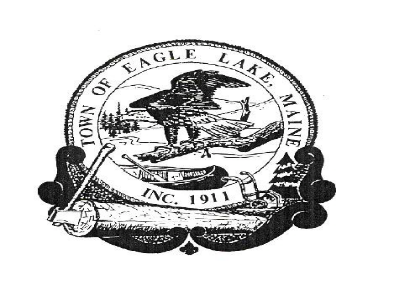 BOARD OF SELECTMEN’S MEETINGJanuary 20, 2021	1.  The meeting was called to order by Board Chair, Arthur Carroll at 5:30 P.M.            The Board members present via Zoom included: Arthur Carroll, Wendy Dube, Jennifer        Dube, Brian Devoe and Raymond Saucier. Others in attendance were:  John Sutherland,       Town Manager and Apryl Gagnon, Deputy Clerk.2.  TOWN MANAGER’S REPORT         UPDATESMicro Loan:Accounts are current.Pond Brook Estates:Apartment 13 had latch issues with the storm door. Chris was notified and said he would fix the issue.   c.    Roads:         R.L. Todd installed two street lights on Deprey Road on January 12, 2021.          The Board discussed installing two lights on Sly Brook Road by each of the two dry          hydrants to provide lighting if the fire department had to access the hydrants at          night.. John was working on getting permission from each land owner. The Board         also discussed the possibility of adding a few more street lights on Sly Brook Road.                            d.    NASWA:John reported that Reynold Hebert stated that things are going well at the transfer station.		  e.    Eagle Lake Fire Department:		         Fort Kent Fire Chief Ed Endee and RCM having been working together to get all 		         the glitches out of the new paging system. Currently there is a whistle in the                                    background while transmitting. 		  f.     Town Facilities:                                   Mike Hebert worked in the fire bay to change a modine heater and service the 		         others. He will return to replace a second heater. John stated that Chris Cote                                    informed him that maintenance has never been done on the heaters since he has                                    working for the town of Eagle Lake. Once the heaters are working and serviced                                    properly they should help heat the building more efficiently. 		  g.    Town Forest Harvest Update		         Michael Rochester spoke with John with updates on the forest harvest and states 		         that TNT has completed the harvest and he is pleased with the end results. John                                   stated the Michael informed him that we are still waiting on revenue on some                                    hardwood logs that have been delivered to the mill but still need to be scaled. 3.    MONTHLY FINANCIALS-December 2020      Review monthly financials for December 2020a.   Bank Reconciliations and Pond Brook Bank ReconciliationMoved by Jennifer Dube to accept the Bank Reconciliations for the Town of Eagle Lake and Pond Brook Estates for December, seconded by Wendy Dube.Vote: Unanimously in favor.b.   Sample Check AuditMoved by Jennifer Dube to accept Sample Check Audit for December for the Town of Eagle Lake and Pond Brook Estates, seconded by Raymond Saucier.Vote: Unanimously in favor. c.    Sign Warrants	       John updated the Board of Selectman on a second Warrant for both the Town of 	        Eagle Lake and Pond Brook Estates for December. Moved by Wendy Dube to sign         the warrants, seconded by Brian Devoe. The Board signed the Warrants.d.    Microloan Reconciliation                    Moved by Jennifer Dube to accept the Microloan Reconciliations for December,                     seconded by Brian Devoe.                    Vote: Unanimously in favor.4.    PUBLIC COMMENT5.    APPROVE THE MINUTES OF THE DECEMBER 8, 2020 PUBLIC HEARING       APPROVE THE MINUTES OF THE DECEMBER 15, 2020 SPECIAL TOWN MEETING       APPROVE THE MINUTES OF THE DECEMBER 16, 2020 SELECTMEN’S MEETING       The Board recommended changes to the December 16, 2020 meeting minutes. For #4 in the          Public Comment portion, please amend “the” to “his” and also change Carrol to Carroll.         Moved by Brian Devoe to accept all 3 Meeting Minutes from December 2020 with the         recommended  changes, seconded by Raymond Saucier        Vote: Unanimously in favor.6.    USDA RBEG GRANT APPLICATION        John informed the Board that he was approached by Eagle Lake Winter Riders club President John         Frances to write a U.S.D.A. Rural Business Enterprise Grant to assist in helping the club secure the         Funding necessary to purchase a new groomer. John stated if the grant application was less than         $ 100,000 the application would score additional points. John stated that he planned on asking for         $99,998.00. This will be coupled with a Maine Capital Equipment grant and used to help offset         the cost of a new groomer estimated to be at $ 255,000. Due to the amount of time the application         will take, John asked the board to approve the time to write the grant.         Moved by Raymond Saucier to accept authorization to write a grant for new groomer, seconded by         Wendy Dube.       Vote: Unanimously in favor.7.     REVIEW AND CONSIDER TOWN MANAGERS PROPOSED BUDGET FOR THE UPCOMING           YEAR         Board has tabled the Managers Proposed Budget until next meeting. John will contact the          members of the Budget Committee to see if they want to participate.8.    REVIEW CRITICAL DATES FOR ANNUAL TOWN MEETING       Board discussed the date for the Annual Town Meeting to follow the State Referendum date        which is June 8, 2021 and the Annual Town Meeting to follow on June 9, 2021. Wendy Dube’s         term is up this year.        Moved by Brian Devoe to accept the date for Annual Town Meeting, seconded by Wendy Dube        Vote: Unanimously in favor.9.     OTHER BUSINESS        The Sly Brook Blazer Club, Paul Lozier applied to the state for ATV access for the Sly Brook Road.            The club never received a response from the state, until this month when they got a bill in the mail          for $1800.00 for signs that were placed along the road. The club is asking for assistance to pay for          these signs as they are unable to pay this amount for the signs. John will follow up with the state to          see what can be done in regards to the bill.         Moved by Raymond Saucier to accept John to follow up, seconded by Brian Devoe.         Vote: unanimously in favor.         John displayed a design for the cover of the 2020-21 Annual Town Report using a copy of the new          Welcome to Eagle Lake sign. John stated that he felt the design was attractive and the colors looked           nice.           The Town of Eagle Lake paid our obligation for the Aroostook County Tax for the upcoming year.           John informed the Board that he received a notice from the Aroostook County Treasurer that they          would like the Board to sign a warrant for the amount of the tax.           Moved by Brian Devoe to sign the Aroostook County Tax Warrant, seconded by Raymond Saucier.          Vote: Unanimously in favor.          John informed the Board the he has completed the Municipal Valuation report with Eagle Lake           Assessor Lewis Cousins. He will submit the report to Tony Pinette from Maine Revenue Services.           The Board has to sign page 8 for the report to be complete.             Moved by Brian Devoe to accept Municipal Evaluation Report, seconded by Jennifer Dube.           Vote: Unanimously in favor.            John informed the Board that Denise Martin has given her resignation for her position as Deputy             Clerk and her last day will be February 26, 2021.10.   ADJOURN	Moved by Brian Devoe to Adjourn, seconded by Wendy Dube.             Vote: Unanimously in favor.